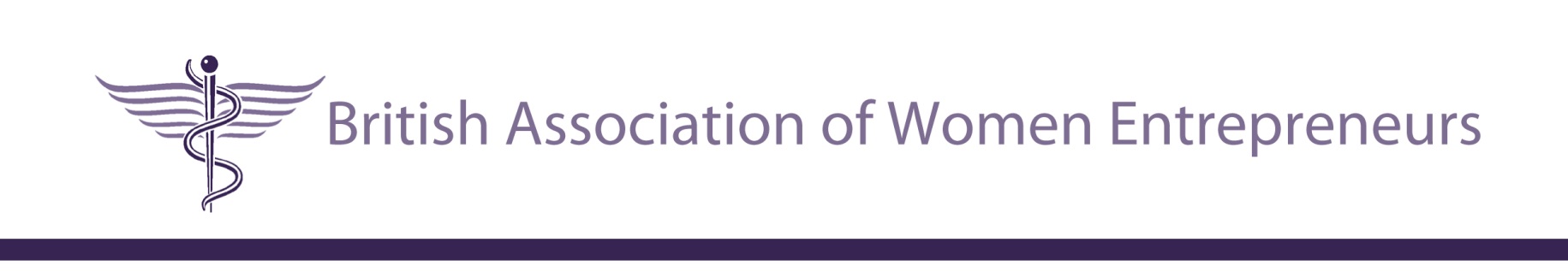 APPLICATION FOR ASSOCIATE MEMBERSHIP Surname: ______________________ First name(s): _______________________Company Name: _______________________________________________________Contact Address (Company): __________________________________________________________________________________________________________________Contact Address (Home): _____________________________________________________________________________________________________________________Telephone Numbers: Business __________________________________________Home ______________________________________________Mobile _____________________________________________Email & Web __________________________________________________________Dietary Requirements: _________________________________________________Description of your Business: __________________________________________________________________________________________________________________________________________________________________________________________________________________________________________________________________________________________________________________________________________How did you hear about BAWE? ______________________________________Please tick:I agree to my BAWE Annual Membership of £250 being taken and renewed by standing order, please send me a form                                                                                 I agree to BAWE circulating my contact details and biography at eventsDate: _______________________ Signature: _______________________________	Please complete and return to the BAWE Treasurer, 40B Station Road, Bearsden, Glasgow, G61 4AL or e mail to bawe@piercefield.co.ukAffiliated to the World Association of Women Entrepreneurs (FCEM)Registered in England 3034924